KLASA: 003-06/17-01/54URBROJ:2182/1-12/2-8-17-1Šibenik,   1. prosinca 2017.   PREDMET: Poziv Pozivate se dana  7. prosinca 2017.  god. (četvrtak )   u  13.45. sati  u Medicinsku  školu, Ante Šupuka bb, na  šestu (6.) sjednicu   Školskog odbora Medicinske  škole.DNEVNI RED:Suglasnosti za zasnivanje radnog odnosa po natječaju ( TZK – zamjena do povratka radnice)  Suglasnosti za zasnivanje radnog odnosa (čeka se suglasnost MZO) Razno Predsjednica Školskog odbora:                                                                                                             Gorana Radić Jelovčić, prof. Dostaviti: Anita Donđivić, prof.   Ana Žepina Puzić, bacc. med. techn. Gorana Radić Jelovčić, prof. Vanja Letica, dr. med. Dragan Mrković, dipl. inž.Diana Dulibić, dipl.iur.Jasminka Brkičić, dr. med. Oglasna ploča ŠkolePrilozi: Zapisnik sa  5. Sjednice Š.O.Suglasnosti za zasnivanje radnog odnosaMEDICINSKA   ŠKOLAŠIBENIK 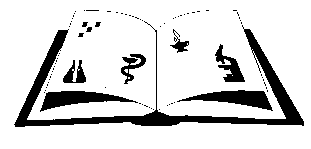 Žiro račun: 2411006-1100020394                Matični broj: 3875865                      OIB: 42369583179Ante Šupuka bb (p.p. 75), 22000 Šibenik  Centrala: 022/331-253; 312-550 Fax: 022/331-024ŠIFRA ŠKOLE U MINISTARSTVU: 15-081-504e-mail: ured@ss-medicinska-si.skole.hr web: www.ss-medicinska-si.skole.hr